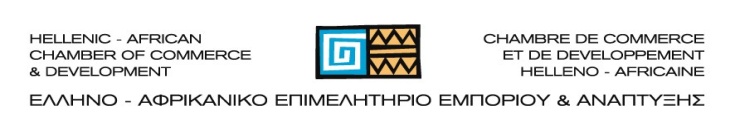 ΔΗΛΩΣΗ  ΣΥΜΜΕΤΟΧΗΣ ΓΙΑ ΤΗΝ ΕΣΠΕΡΙΔΑ «ΕΠΕΝΔΥΤΙΚΕΣ ΕΥΚΑΙΡΙΕΣ ΣΤΗΝ ΥΠΟΣΑΧΑΡΙΑ ΑΦΡΙΚΗ»3 Απριλίου 2017& ώρα 17.30Επιμελητήριο Δράμας, Λ. Λαμπριανίδη 40, Δράμα Εταιρεία  :  	--------------------------------------------------------------------------------------------Επώνυμο: 	--------------------------------------------------------------------------------------------   Όνομα :  	-------------------------------------------------------------------------------------------- Ιδιότητα:  	---------------------------------------------------------------------------------------------Διεύθυνση:	---------------------------------------------------------------------------------------------Τηλέφωνο:	---------------------------------------------------------------------------------------------	 Fax:         	---------------------------------------------------------------------------------------------                      Ε -  mail:	---------------------------------------------------------------------------------------------     ΔΡΑΜΑ   ………………..2017